Universidad de Buenos AiresFacultad de Filosofía y Letras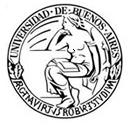 MAESTRÍA EN ANTROPOLOGÍA SOCIALSeminario:TEORÍA E HISTORIA EN ANTROPOLOGÍA SOCIALProfesoras:Mirtha LischettiMaría Rosa NeufeldCarga horaria: 48 horas 1º cuatrimestre 2019SEDE BUENOS AIRESAula a determinarDías y horarios: Viernes de 9 a 14 horasFecha inicio: 15/3/19Fecha finalización: 17/5/19FUNDAMENTACIÓNEn este Seminario proponemos un acercamiento a problemáticas, discusiones y conceptos que han ido caracterizando a la Antropología Social, entre su organización como disciplina académica, en el último cuarto del siglo XIX, y sus diversas expresiones actuales. Nos valemos de una periodización ad hoc, que toma como principales hitos los que vinculan el surgimiento de la antropología en los países europeos que protagonizan la expansión colonial del siglo XIX (Francia, Gran Bretaña, Alemania, a los que se agregará EEUU) con  su consolidación o desaparición en esos espacios en el tiempo de entreguerras (1914-1945)/ las décadas en las que se produce la descolonización hasta aproximadamente 1970 (período en el que se ubica el desarrollo de antropologías “nacionales” en América Latina)/luego los 80 y 90, marcados por el neoliberalismo, el postmodernismo, etc y las dos décadas del siglo XXI.Si bien seguimos un orden cronológico, priorizamos algunos momentos que consideramos especialmente significativos por el modo en que han ido construyendo/ produciendo la relación entre sociedades y grupos humanos, colocados respectivamente en cambiantes vínculos de dominación/subalternidad. Se da especial importancia a las categorías que contribuyeron a modelar esta relación tales como primitivos, razas, indígenas, migrantes, clases sociales, sometiéndolas a las estrategias de descotidianización y extrañamiento con las que trabaja la antropología. Abordamos, además, algunas categorías fundantes de la antropología clásica, como cultura, estructura, reciprocidad, sujeto, persona, experiencia,  desde la óptica crítica de la antropología actual. Dar cuenta de estos aspectos de  la historia de las Ciencias Antropológicas y de sus contenidos teóricos nos hace compartir con otros antropólogos que forman parte central de la bibliografía del seminario, la perspectiva de la necesaria descolonización de  la Antropología dado que la misma surge en pleno contexto colonial del mundo, momento en que comienza a configurar sus teorías y métodos. El presente Programa tiene como objetivo principal trabajar críticamente los contenidos y procedimientos metodológicos para cuestionar  el objeto, que como ciencia de la modernidad europea ha ostentado hasta el presente  buscando evitar los maniqueísmos simplificadores y recuperando lo que en su trayecto generó como conocimiento válido y valioso.  Pensamos que los objetos de las ciencias son históricos, entendiendo como tal el hecho de las transformaciones que los mismos presentan a la par de que lo hacen los eventos y contextos de los que dan cuenta. El objeto de la Antropología se construyó en torno a las diferencias socioculturales, al punto que fue reconocida como “la ciencia de la otredad”. Esta situación representó alcances metodológicos importantes en la generación de conocimiento y la constituyen como disciplina. Sin embargo, al mismo tiempo se alejaba de su reflexión el tema de la “mismidad”, de la “igualdad”. Por eso tratamos críticamente la problemática de la desigualdad, que al comienzo del desarrollo antropológico estuvo encubierta por el reconocimiento de las diferencias socioculturales con conceptualizaciones tales como el Relativismo Cultural, que integraba el marco de la Antropología Clásica y como el Multiculturalismo de las últimas décadas (80-90) del siglo XX , hasta llegar al sinceramiento actual (a partir de la crisis mundial de 2008 y cada vez con más énfasis y consecuencias), momento en el que afloran con toda su fuerza la racialización y la  estigmatización de poblaciones en todos los rumbos del planeta por los que circulan inmigrantes y refugiados.Tema I.a) Siglo XIX y primera mitad del siglo XX: situación colonial, descolonización y emergencia de la antropología. La noción decimonónica de “progreso”, el racismo. b) Preocupaciones práctico-políticas y teóricas de las  antropologías metropolitanas o “clásicas”. El holismo antropológico y el trabajo de campo. c) Las “crisis” en el desarrollo de la antropología.BIBLIOGRAFÍA OBLIGATORIABALANDIER, G. Sociologie actuelle de L´Afrique Noire. Presses Universitaires de France. Paris, 1965 (selección de textos, traducidos).BOAS, F. Cuestiones fundamentales de antropología cultural. Editorial Solar 1965. Prefacio (p.16-17),  Introducción (p.19-33) y cap. XIII (p.253-271GLEDHILL, John. El poder y sus disfraces. Cap. I Para situar lo político: una antropología política actual. Edicions Bellaterra, Barcelona, 2000MENÉNDEZ, Eduardo. La parte negada de la cultura. Relativismo, diferencias y racismo. Cap. I, Definiciones, indefiniciones y pequeños saberes, p.31 a 92. Prohistoria Ediciones, Rosario 2010.WORSLEY, P. El tercer mundo, una nueva fuerza vital en los asuntos internacionales. Introducción: la creación del mundo, p.5-24 y Cap. I. El interludio europeo, p.24-51. Siglo XXI Editores, México 1966.BIBLIOGRAFÍA RECOMENDADABALANDIER, Georges. Teoría de la descolonización. Introducción y Primera Parte. Editorial Tiempo Contemporáneo. Buenos Aires, 1973. NEUFELD, M.R. Procesos sociales contemporáneos y el desarrollo de la Antropología Social y Política. En NEUFELD y NOVARO (comps.), Introducción a la Antropología social y Política. Relaciones sociales. Desigualdad y poder. Editorial de la Facultad de Filosofía y Letras, 2010.Tema IIa) Teorías que ponen el foco en la estructura, teorías que ponen el foco en los sujetos. b) Cultura y estructura, conceptos clave de la antropología. “Personas”, “cultura y personalidad”.c) Relaciones sociales, reciprocidad, invisibilización de la desigualdad.BIBLIOGRAFÍA OBLIGATORIA CREHAN, Kate, Gramsci cultura y antropología Parte I.3. Antropología y cultura: algunas hipótesis. Edicions Bellaterra, Barcelona, 2004.GEERTZ, Clifford. La interpretación de las culturas. Cap. I, Descripción densa: hacia una teoría interpretativa de la cultura. GEDISA, 1987, México.LÉVI-STRAUSS, C. “Los fundamentos del intercambio” En LÉVI-STRAUSS, C. Las estructuras elementales del parentesco, p. 65 a 108. Paidós Ibérica 1988.LINTON, R. Cultura y personalidad.  Fondo de Cultura Económica, 1978, Cap. I. El individuo, la cultura y la sociedad, págs. 17 a 41.MENÉNDEZ, Eduardo. Continuidad/discontinuidad en el uso de conceptos en antropología Social. En NEUFELD-GRIMBERG-TISCORNIA-WALLACE comps. Antropología Social y Política. Hegemonía y poder: el mundo en movimiento. Eudeba 1999. BIBLIOGRAFÍA RECOMENDADAGEERTZ, C.  “Desde el punto de vista del nativo”: sobre la naturaleza del conocimiento antropológico. Cap. 3, p.73-90, Conocimiento local. Editorial Paidós, 1994.NEUFELD, María Rosa: "Crisis y vigencia de un concepto: la cultura en la óptica de la antropología". En Lischetti, M.(Comp.) Antropología 1994, EUDEBA.Tema III. Sujetos sociales; la agencia humana. El interaccionismo simbólico y su incidencia. De la regla a las estrategias. Reflotando procesos y  reconsiderando transacciones.Hacia una teoría de las prácticas.El “punto de vista” del actor y la investigación antropológica. BIBLIOGRAFÍA OBLIGATORIABOURDIEU, P. El sentido práctico, Taurus, 1991, Madrid. Prefacio y Anexo “La casa y el mundo invertido”.BOURDIEU, Pierre. Cosas dichas. “De la regla a las estrategias”, p.67-82 Gedisa Barcelona, 1988COULON, A. Cap. 3, Perspectivas interaccionistas en el campo de la educación. Etnometodología y Educación, Paidós 1995GODELIER, M. Cap. V. En el fundamento de las sociedades humanas: lo que nos enseña la antropología social. Cap. V. De qué modo un individuo se constituye en sujeto social. Amorrortu 2014, págs. 171 a 184MENÉNDEZ, Eduardo.  La parte negada de la cultura. Relativismo, diferencias y racismo. Cap. V El punto de vista del actor. Homogeneidad, diferencia e historicidad. 291-366. Prohistoria Ediciones, Rosario 2010 ORTNER, Sh. Antropología y teoría social.  Introducción. Actualización de la teoría de la práctica.(p.13-32), Cap. 5. Subjetividad y crítica cultural (p.127-150) y Cap. 6. Poder y proyectos. Reflexiones sobre la agencia (p.151-176) Unsam Edita 2016)BIBLIOGRAFÍA RECOMENDADABECKER, H.S. Outsiders. Cap. 1. Siglo XXI Eds 2009GOFFMAN, Erving. Internados. Ensayos sobre la situación social de los enfermos mentales. Introducción, p. 15-16 y Sobre las características de las instituciones totales. P.17-132. Amorrortu 2009.Tema IVEl contexto político de los 70 y las redefiniciones de la antropología. La influencia del marxismo.La visibilización de la historicidad de los procesos y de las relaciones de desigualdad.La reconsideración de la metáfora “base-superestructura” (E.P.Thompson) y la noción de experiencia. La antropología, un saber relacional. BIBLIOGRAFÍA OBLIGATORIALÓPEZ, D. La prueba de la experiencia. Reflexiones en torno al uso del concepto de experiencia en la historiografía reciente. En Prismas, N°16, 2012, pp33-52MENÉNDEZ, Eduardo: Desaparición, resignificación o nuevos desarrollos de los lazos y rituales sociales, en: Revista Relaciones 107, vol. XXVII, México, Colegio de Michoacán, 2006,pp. 147-178PIRES DEL RIO CALDEIRA,Teresa. Antropología y poder: una reseña de las etnografías americanas recientes., BIB, Río de Janeiro No.27.  págs. 1-96, 1er semestre de 1989. Traducción María Rosa Neufeld y Noelia Enriz.THOMPSON, E.P.: “Folklore, antropología e historia social” En Revista Entrepasados No2, Buenos Aires, 1992.BIBLIOGRAFÍA RECOMENDADAHIRSCH, María Mercedes y PETRELLI, Lucía. Sujeto, estructura y vida cotidiana. Ponencia, Jornadas de Antropología Social, Facultad de Filosofía y Letras 2013. MANZANO, V., NOVARO, G., SANTILLÁN L. y WOODS, M. “Introducción a la problemática de la desigualdad. Hacia un abordaje antropológico”. En NEUFELD y NOVARO (comps), Introducción a la Antropología social y Política. Relaciones sociales. Desigualdad y poder. Editorial de la Facultad de Filosofía y Letras, 2010TEMA V Condiciones de producción de conocimientos en los ´80 y ´90: a) Antecedentes históricos de los contenidos de estas décadas: la realidad indisciplinada y los campos de las disciplinas sociales decimonónicos: el imperialismo norteamericano y los estudios de áreas: la multidisciplina y el desdibujamiento de los límites científicos entre ciencias del campo sociocultural. b) el  neoliberalismo como ideología y práctica política.  La lógica cultural del Neoliberalismo: la posmodernidad. c) Hegemonía y Cultura en Gramsci y en Williams. La dialéctica sujeto-estructura. BIBLIOGRAFÍA OBLIGATORIACREHAN, Kate: La cultura subalterna y Gramsci, hoy, en Gramsci,  en Cultura y Antropología, Barcelona, Bellaterra, 2004. pp. 119-148; 185-197.MACCIOCHI, María Antonietta: Hegemonía, bloque histórico, en Estado, en Gramsci y la Revolución de Occidente, Madrid, Siglo XXI, 1976, pp.148-167.MELLINO, Miguel: La teoría social y la condición poscolonial, en Mellino, M.: “La crítica poscolonial, Buenos Aires, Paidós, 2008. Introducción y fragmentos del 1º capítulo: “La teoría Social y la condición poscolonial”:pp.:21-31; 54-66; 88-110.WALLERSTEIN, Immanuel (Coordinador): Abrir las Ciencias Sociales, México, Siglo XXI, 1998WILLIAMS, Raymond: La hegemonía; Tradiciones, instituciones y formaciones; Dominante, residual y emergente; Las estructuras del sentir, en: Marxismo y Literatura, Barcelona, Península, 1997, pp. 129-158.BIBLIOGRAFIA RECOMENDADALANDER, Edgardo: Ciencias Sociales: Saberes coloniales y eurocéntricos, en: LANDER, E.: La colonialidad del saber: eurocentrismo y ciencias sociales, Buenos Aires, CLACSO, 2000, pp.11-40.LÓPEZ  SEGRERA, Francisco: Abrir, impensar y redimensionar las ciencias sociales en América Latina y el Caribe.¿ Es posible una ciencia social no eurocéntrica en nuestra región?, en LANDER , Edgardo, op. cit.TEMA VILas posturas post en los ´80, ´90: postcolonialismo; postpolítica. El Postmodernismo en Antropología: la “innecesaridad” del trabajo de campo y la Etnografía como escritura.La crítica de los Estudios Culturales. Su trayectoria en las décadas de los ´80 y     ´90.  Los Antecedentes de los Estudios Culturales en los ´60, en Birmingham.BIBLIOGRAFÍA OBLIGATORIADE SOUSA SANTOS, Boaventura: Modernidad, Identidad y Cultura, en: De la mano de Alicia, lo Social y lo Político en la posmodernidad, Bogotá, Uniandes, 1998, pp. 161-181. GRÜNER, Eduardo: El retorno de la teoría crítica de la cultura: una introducción alegórica a Jameson y Zizek, en Estudios Culturales. Reflexiones sobre el multiculturalismo, Bs. As. , Paidós, 1998, pp.11-67.HALL, Stuart y MELLINO, Miguel: La cultura y el Poder. Conversaciones sobre                   los “cultural studies”. Buenos Aires, Amorrortu, 2011. HOGGART, Richard. La cultura obrera en la sociedad de masas. Siglo XXI, 2013. Prefacio (pp.33-34); Nota del autor sobre el texto (pp.35-40); Cap. 1: “Quiénes integran la clase trabajadora”? (pp. 41-54)     RESTREPO, Eduardo: Antropología y  estudios culturales, Buenos Aires, Siglo XXI, 2012                MELLINO, Miguel: La hora de las diásporas. Anatomía de un sujeto poscolonial, en: La crítica postcolonial, Buenos Aires, Paidós, 2008, pp.147-167. REYNOSO, Carlos: Presentación, en: Geertz, C., Clifford, J. y otros: El surgimiento de la Antropología Posmoderna”, México, Gedisa, 1991, pp.11-33.WILLIAMS, Raymond: El futuro de los estudios culturales, en La Política del Modernismo, Bs. As., Manantial, 1997, pp. 187-199.ZIZEK, Slavoj: Teme a tu vecino como a ti mismo, en: Zizek, S.: Sobre la Violencia. 6 Reflexiones marginales, Buenos Aires, Paidós, 2009.BIBLIOGRAFIA RECOMENDADAEAGLETON, Terry: Las Ilusiones del Posmodernismo, Bs. As. , Paidós, 1997.JAMESON, Frederick: Sobre los “estudios culturales”, en: Estudios Culturales, op. cit.JAMESON, Fredric: Teoría de la Postmodernidad, Madrid, Trotta, 1995.LASH, Scott: Sociología del Postmodernismo, Bs. As. , Amorrortu, 1997.MELLINO, Miguel: La teoría social y la condición poscolonial, en Mellino, M.: La crítica poscolonial, Buenos Aires, Paidós, 2008.SAID, Edward: Cultura e Imperialismo, Barcelona, Anagrama, 2004.TEMA VIILos años ´90: a) Los usos políticos de las categorías culturales.La identidad cultural/nacional como categoría irreductible. La guerra entre culturas como hipótesis de conflicto. El relativismo cultural revisitado. Interculturalidad y Multiculturalismo.BIBLIOGRAFIA OBLIGATORIAFRASER, Nancy: Reconocimiento y Redistribución, en New Left Review, Madrid, Akal, 2000, nº 0, EAGLETON, Terry: Guerras Culturales, en: La idea de cultura. En Una mirada política sobre los conflictos culturales, Barcelona, Paidós, 2000, pp. 83-130.PERESSINI, Mauro: Las dos caras de la Identidad, en El Correo, UNESCO, año, XLVI, Junio 1993, pp. 14-18.BIBLIOGRAFÍA RECOMENDADADÍAZ POLANCO, Héctor: Identidad, Globalización y Etnofagia, en: Claroscuro, Revista del Centro de Estudios sobre Diversidad Cultural, Facultad de Humanidades y Artes Universidad Nacional de Rosario, 2007,19-65.EAGLETON, Terry: Guerras Culturales, en: La idea de cultura, en Una mirada política sobre los conflictos culturales, Barcelona, Paidós, 2000, pp. 83-130. HUNTINGTON, Samuel: El choque de civilizaciones, Bs. As., Paidós, 1997TEMA VIIINuevas condiciones de producción de conocimiento: 2008: Crisis Económica Mundial ¿Hacia un mundo multipolar? ¿Nuevos nacionalismos? Emergencia de nuevas xenofobias, estigmatizaciones, genocidios: los inmigrantes y los refugiados. Crisis y cuestionamiento de algunas conceptualizaciones  de la posmodernidad. Su obsolescencia en los conjuntos sociales y en las prácticas políticas hegemónicas ¿nuevas formas de dominación?BIBLIOGRAFIA OBLIGATORIABALIBAR, Etienne. y WALLERSTEIN, Imannuel.: ¿Existe un neorracismo? , en: Raza, Nación y Clase, Madrid, Iepala, 1991, pp. 31-48.BOYER, Robert: Los mundos de la desigualdad. Un análisis a partir de la teoría dla regulación y una respuesta a Thomas Piketty, Buenos Aires, Ed. Octubre, UMET, 2014. Prefacio  e Introducción.MBEMBE, Achille: Crítica de la razón negra, Buenos Aires, Ned, 2016 (2013): Prólogo (pp. 9-20); Introducción (pp.25-35); Capítulo 1: “El sujeto de raza” (pp.39-82); Capítulo 6: “Clínica del Sujeto” (pp.239-285)MENENDEZ, Eduardo: Los racismos son eternos, pero los racistas, no, México, UNAM, 2017. Edición electrónica.BIBLIOGRAFÍA RECOMENDADAANDERSON, Perry: El papel de las ideas en la construcción de alternativas, en: BORÓN, Atilio  (Compilador): Nueva Hegemonía Mundial, Buenos Aires, Clacso, 2004.MODALIDAD DE DICTADO Y EVALUACIÓNEl curso consistirá en exposiciones teóricas  por parte de las docentes y discusión y puesta en común de los aspectos centrales de la bibliografía con la participación activa de los cursantes. Para cumplir con este objetivo, se entregará un cronograma que indique en qué clase se abordará cada una de las temáticas, y se espera que concurran con el material leído.Los temas I a IV serán abordados por la Prof. María Rosa Neufeld en las cuatro primeras clases, y los temas V a VIII, por la Prof. Mirtha E. Lischetti en las clases restantes.  Para aprobar el curso se deberá presentar un trabajo monográfico final y cumplir con las pautas reglamentarias de asistencia y los plazos previstos para los seminarios de Maestría de la Facultad de Filosofía y Letras de la UBA.